Zakładki do książki	Zakładki do książek to niezbędna rzecz dla każdego czytelnika. Niestety często niszczą się lub gubią.Teraz, kiedy macie dużo wolnego czasu i nie wychodzicie z domu, można wykonać kilka na zapas. Własnoręcznie wykonana zakładka jest też miłym prezentem.Wystarczy kartka papieru, skrawek materiału i wasza wyobraźnia. Praca nie wymaga wielkich umiejętności, a efekt może być oszałamiający.Zachęcamy!!!Uczniowie, którzy będą chcieli zaprezentować swoje prace na stronie internetowej szkoły proszeni są o kontakt z bibliotekarzami przez dziennik elektroniczny. Zainteresowanych poinformujemy jak przesłać zdjęcia.Oto kilka propozycji: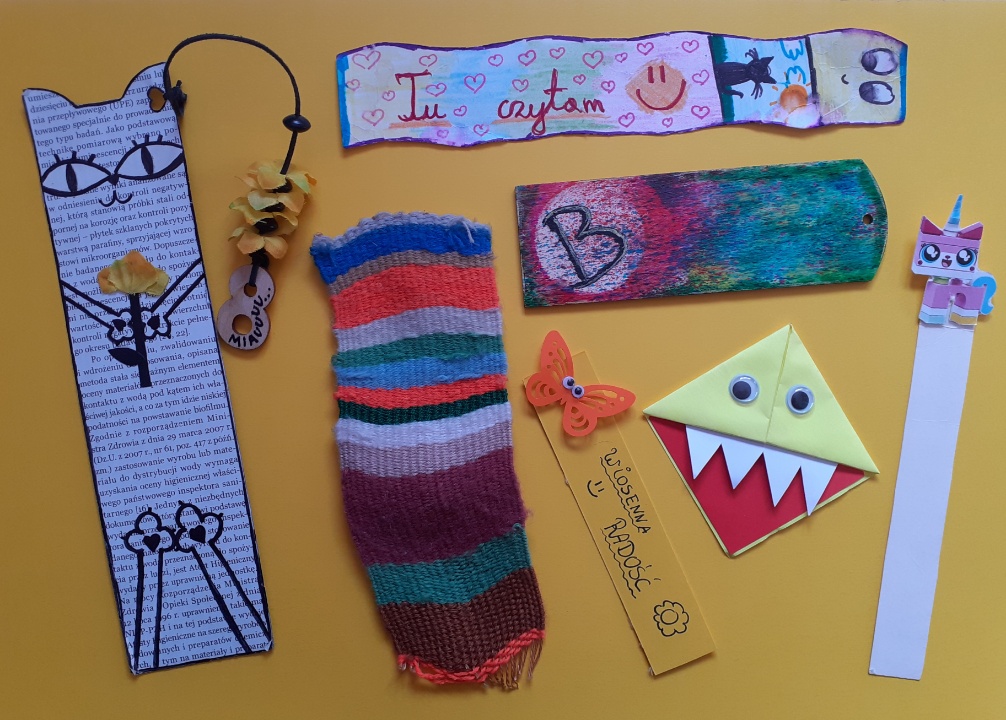 